Интеграция 1С Документооборот 2.1 Корп с Центральным Банком Российской Федерации по АПИ.Задача Для разработчикаГлоссарийНеобходимо реализовать обмен данными между 1С Документооборот 2.1 Корп и ЛК ЦБ по средствам АПИ.В 1С ДО должна быть реализована возможность получения данных из ЛК ЦБ.На основе полученных данных должен создаваться входящий документ с видом «Входящий ЦБ».Данный документ должен заполниться необходимой информацией полученной из ЛК ЦБ, перечень заполняемых данных указан ниже (см.Таблицу 1 и рис. 1)Документ должен быть заполнен следующей информацией:Таблица 1. Заполняемые данные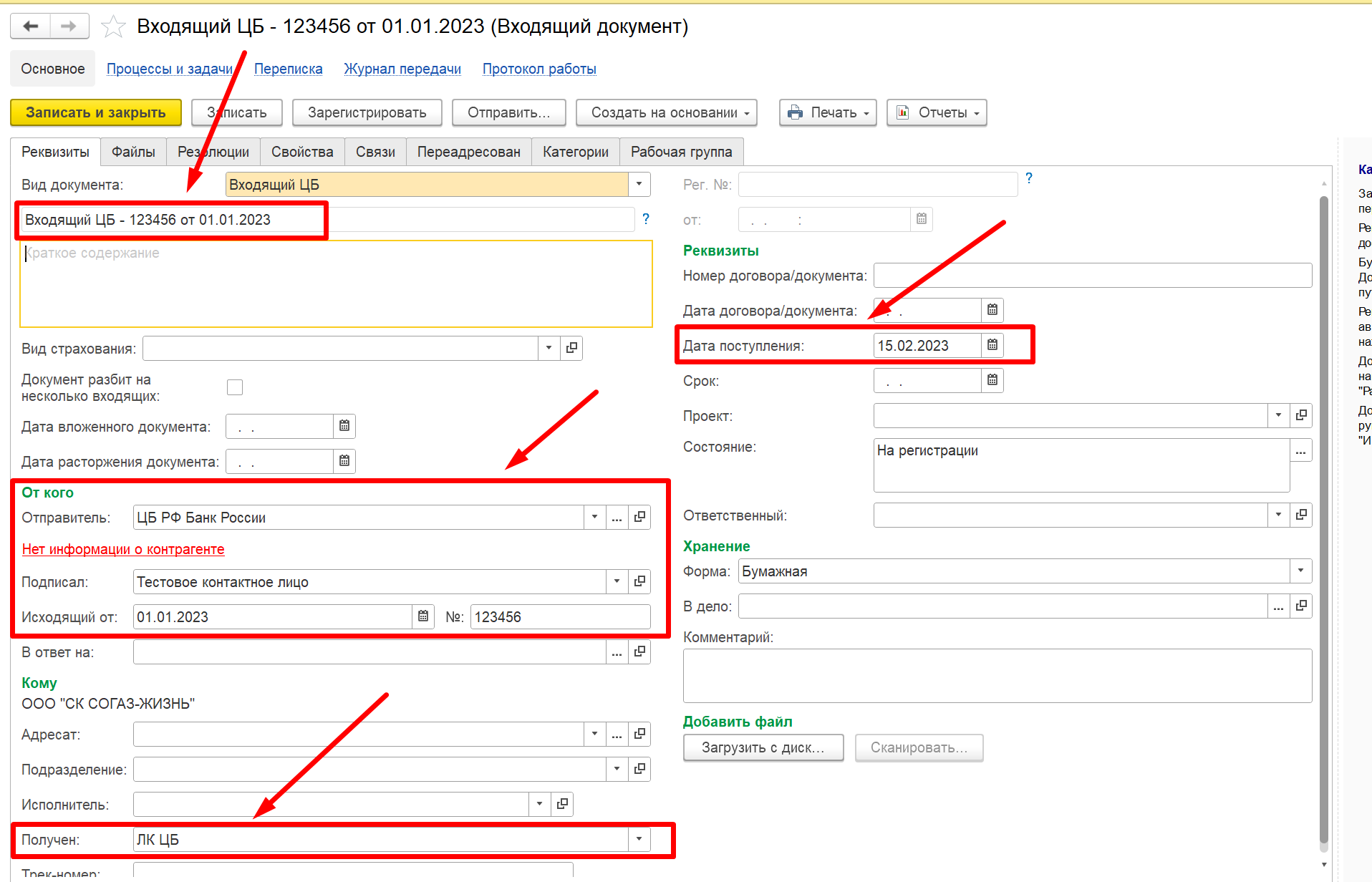 	Рис 1. Карточка документа,Заполняемые данныеВ 1С ДО из ЛК ЦБ должны поступать все письма имеющие рег. номер отправителя, письма в которых отсутствует рег.номер загружаться не должны(массовые рассылки, системные уведомления и тд). Входящие письма должны загружаться  автоматически с частотой 4 раза в день (с возможностью ручного изменения частоты загрузки данных в рег задании), так же должна быть реализована возможность ручной загрузки  информации из ЛК ЦБ на форме списка входящих документов.Во входящих письмах от ЦБ РФ могут быть зашифрованные вложения. Данные зашифрованные вложения ответственный пользователь будет расшифровывать самостоятельно, вручную.Во входящих документах созданных на основании полученной информации из ЛК ЦБ должен быть признак загрузки данного документа из ЛК ЦБ.Дальнейшие настройки документа и его маршруты обработки будут проводиться администратором системы на основании нового технического задания.*  Настройка получения данных по АПИ реализовывается на основании материалов размещенных на ресурсе https://cbr.ru/lk_uio/guide/rest_api/* При возникновении сложностей связанных с технической частью интеграции по АПИ, информацию получать путем взаимодействия со службой технической поддержки пользователей ЛК ЦБ РФ1С ДОПрограмма 1С Документооборот 2.1 КорпЛК ЦБЛичный кабинет пользователя портала Биврест (Единая платформа внешнего взаимодействия)АПИСпособ взаимодействия между компьютерными программамиВходящий документСправочник ВходящиеДокументы, содержит в себе информацию полученную от внешних адресатовВид входящего документаСправочник ВидыВходящихДокументов, вид документа определяет набор хранимых данных, структуру документа и определяет маршрут его обработкиПолученные данные из ЛК ЦБЗаполняемый данные в1С ДООписаниеНаименование ЗаголовокВид документа + № отправителя + дата отправителяРегистрационный номер отправителяИсходящийНомерРег.номер присвоенный отправителемДата регистрации отправителемИсходящаяДатаДата регистрации документа отправителемДата поступления ДатаПоступленияВОрганизациюДата поступления документа в ЛК ЦБПодписант со стороны отправителяПодписалУполномоченное лицо подписавшее документ со стороны отправителя(контактное лицо контрагента ЦБ РФ Банк России)Способ получения письмаПолученЛК ЦБОтправительОтправительЦБ РФ Банк РоссииОбъекты вложенные во входящий документСтраница Файлы\ОбзорВсе файлы, вложенные во входящее письмо, так же могут быть вложения в виде архивов zip\rar